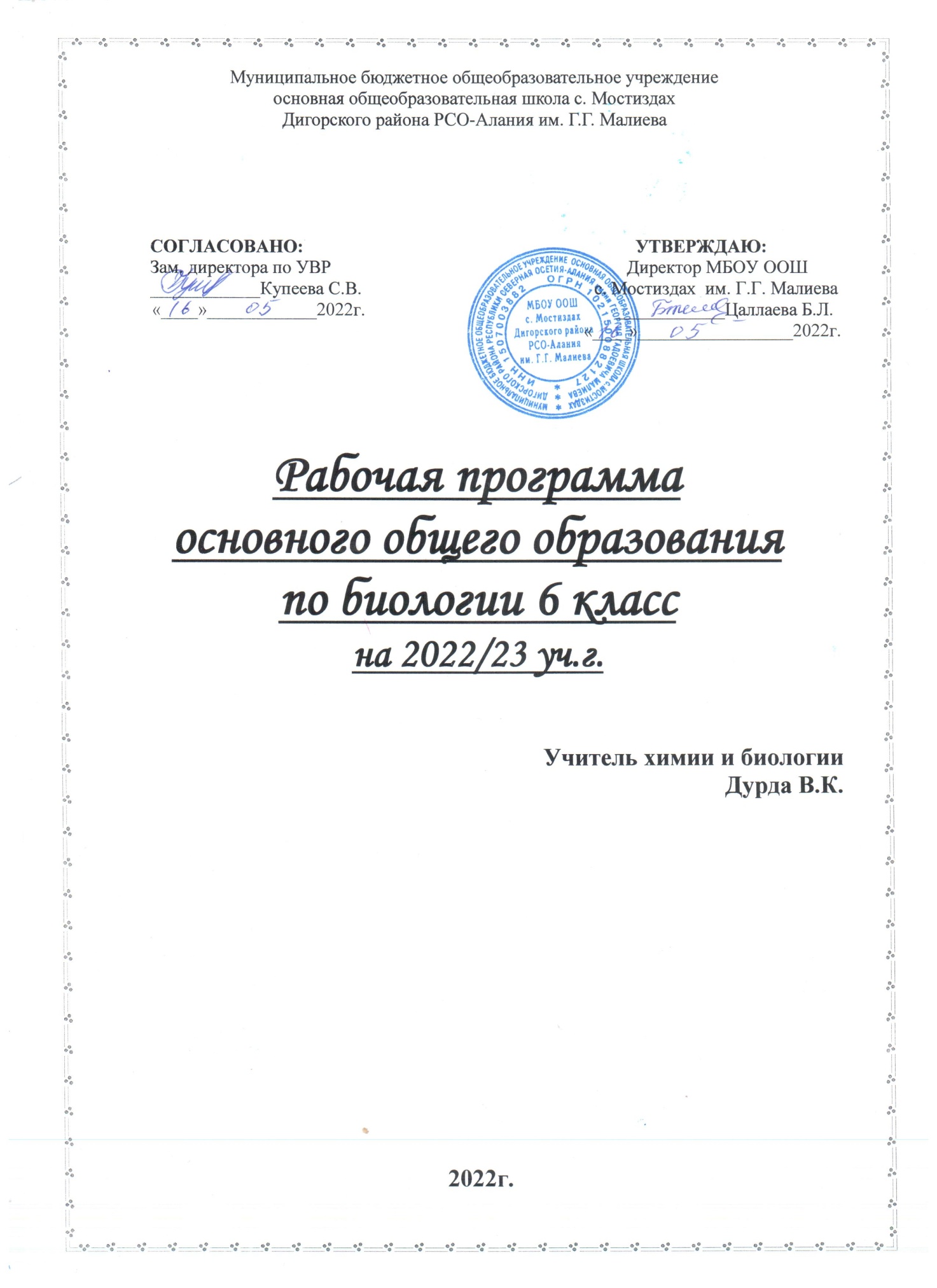 Рабочая программа по изобразительному искусствув  2-4 классахПОЯСНИТЕЛЬНАЯ ЗАПИСКАРабочая программа по изобразительному искусству для 1-4 классов составлена на основе примерной программы  начального общего образования по изобразительному искусству и рабочей программы «Изобразительное искусство» под ред. Неменского Б.М. 1-4 классы. – М.: Просвещение, 2013, и разработана  в соответствии с требованиями Федерального государственного образовательного стандарта второго поколения. Программа детализирует и раскрывает содержание стандарта, определяет общую стратегию обучения, воспитания и развития, учащихся средствами учебного предмета в соответствии с целями изучения изобразительного искусства, которые определены стандартом.Рабочая  программа по изобразительному искусству представляет собой целостный документ, включающий следующие разделы: пояснительную записку; учебно-тематический план; содержание тем учебного курса; требования к уровню подготовки учащихся; перечень учебно-методического обеспечения, календарно-тематическое планирование.Общая характеристика учебного предметаИзобразительное искусство в начальной школе является базовым предметом, его уникальность и значимость определяется нацеленностью на развитие способностей и творческого потенциала ребенка, формирование ассоциативно-образного пространственного мышления, интуиции. У младших школьников развивается способность восприятия сложных объектов и явлений, их эмоционального оценивания. По сравнению с остальными учебными предметами, развивающими рационально-логический тип мышления, изобразительное искусство направлено в основном на формирование эмоционально-образного, художественного типа мышления, что является условием становления интеллектуальной деятельности растущей личности.Доминирующее значение имеет направленность программы на развитие эмоционально-ценностного отношения ребенка к миру. Овладение основами художественного языка, получение опыта эмоционально-ценностного, эстетического восприятия мира и художественно-творческой деятельности помогут младшим школьникам при освоении смежных дисциплин, а в дальнейшем станут основой отношения растущего человека к себе, к окружающим людям, природе, науке, искусству и культуре в целом.Направленность на деятельностный и проблемный  подходы в обучении искусству диктует необходимость экспериментирования ребенка с разными художественными материалами, понимания их свойств и возможностей для создания выразительного образа. Разнообразие художественных материалов и техник, используемых на уроках, будет поддерживать интерес к художественному творчеству.Программа содержит некоторые ознакомительные темы, связанные с компьютерной грамотностью. Их задача – познакомить учащихся с компьютером как средством, не заменяющим, а дополняющим  другие средства.Цели курса:воспитание эстетических чувств, интереса к изобразительному искусству; обогащение нравственного опыта, представлений о добре и зле; воспитание нравственных чувств, уважение к культуре  народов многонациональной России и других стран;развитие воображения, желания  и  умения подходить к любой своей деятельности творчески; способности к восприятию искусства  и окружающего мира; умений и навыков сотрудничества в художественной деятельности;освоение первоначальных знаний о пластических искусствах: изобразительных, декоративно-прикладных, архитектуре и дизайне – их роли в жизни человека и общества;овладение элементарной художественной грамотой; формирование художественного кругозора и приобретение опыта работы в различных видах художественно-творческой деятельности, разными художественными материалами; совершенствование эстетического вкуса.Перечисленные цели реализуются в конкретных задачах обучения:совершенствование эмоционально-образного восприятия произведений искусства и окружающего мира;развитие способности видеть проявление художественной культуры в реальной жизни (музеи, архитектура, дизайн, скульптура и др.);формирование навыков работы с различными художественными материалами.     Место предмета в базисном учебном планеВ федеральном базисном учебном плане на изучение «Изобразительного искусства» отводится 1 час в неделю с I по IV класс. Всего – 135 час. Из них 20% – резерв свободного учебного времени, который может быть использован для наполнения содержательных линий предмета.В соответствии с базисным учебным планом реализация программы рассчитана на заданное количество часов (по 33 часа в 1, по 34часа во 2, 3 и 4-м классах) Формы организации учебной деятельности, виды и типы уроковДля реализации рабочей программы на уроках  используются: фронтальная беседа, устная дискуссия, коллективные способы обучения в парах постоянного и сменного состава, в малых группах, предусматриваются различные виды проверок (самопроверка, взаимопроверка, работа с консультантами), внедряются новые педагогические технологии: проблемно-поисковое, развивающее, модульное и дифференцированное обучение. Внедряются различные методы обучения, такие, как: проблемные, наглядно-образные. Применяются разнообразные средства обучения: разноуровневые индивидуальные карточки, схемы-опоры, памятки, тесты,  демонстрационный материал, таблицы. В процессе такой деятельности формируются общеучебные умения и навыки, развивается мышление, память, воля, формируется культура общения. Практическая реализация программы предполагает наличие заданий на размышление, на усвоение цветоведения и ощущение формы, поисково-экспериментальной направленности, результатом чего является коллективная работа.Содержание образования в 1- 4 классахПрограмма рассматривается как целостная система введения в художественную культуру и включает в себя на единой основе изучение всех основных видов пространственных (пластических) искусств: изобразительных – живопись, графика, скульптура; конструктивных – архитектура, дизайн; различных видов декоративно-прикладного искусства, народного искусства – традиционного крестьянского и народных промыслов, а также постижение роли художника в синтетических искусствах – экранных и театре.Изучения такого многообразия искусства, необходимого для современного образования, возможно только благодаря выделению четких основ. Прежде всего это триада художественной деятельности как системообразующая основа программы:- изобразительная художественная деятельность;- декоративная художественная деятельность;- конструктивная художественная деятельность.Принцип «от жизни  через искусство к жизни». Этот принцип постоянства связи искусства с жизнью предусматривает широкое привлечение жизненного опыта детей, примеров из окружающей действительности по каждой теме..Принцип целостности и неспешности освоения материала каждой темы. Программа предусматривает последовательное изучение методически выстроенного материала. Последовательное выполнение тем и указанных в них задач уроков обеспечивает поступательное художественное развитие ребенка.Принцип единства восприятия и созидания. Творческий характер имеет практическая художественная деятельность ученика (выступает в роли художника) и деятельность по восприятию искусства (выступает в роли зрителя, осваивая опыт художественной культуры). Труд восприятия произведений искусства предполагает развитие специальных навыков, развитие чувств, а также овладение образным языком искусств.Проживание как форма обучения и форма освоения художественного опыта – условие постижения искусства.Особый характер художественной информации нельзя адекватно передать словами. Эмоционально-ценностный, чувственный опыт, выраженный в искусстве, можно постичь только через собственное переживание – проживание художественного образа. Развитая способность к эмоциональному уподоблению – основа эстетической отзывчивости.Развитие художественно-образного мышления, художественного переживания ведет к жесткому  отказу от выполнения задания по схемам, образцам, по заданному стереотипу.Развитие художественного мышления строится на единстве двух его основ:- наблюдательности, умения вглядываться в  явления жизни;- фантазии, т.е. способности на основе развитой наблюдательности строить художественный образ, выражая свое отношение к реальности.1 класс:Ты изображаешь. Знакомство с Мастером Изображения. ( 9 часов)Изображения всюду вокруг нас. Мастер Изображения учит видеть. Изображать можно пятном. Изображать можно в объеме. Изображать можно линией. Разноцветные краски. Изображать можно и то, что невидимо (настроение).Художники и зрители (обобщение темы).Ты украшаешь. Знакомство с Мастером Украшения. (8 часов)Мир полон украшений.Цветы. Красоту нужно уметь замечать. Узоры на крыльях. Ритм пятен. Красивые рыбы. Монотипия. Украшения птиц. Объемная аппликация. Узоры, которые создали люди. Как украшает себя человек.Мастер Украшения помогает сделать праздник (обобщение темы).Ты строишь. Знакомство с Мастером Постройки. (11 часов)Постройки в нашей жизни. Дома бывают разными. Домики, которые построила природа. Дом снаружи и внутри. Строим город. Все имеет свое строение. Строим вещи. Город, в котором мы живем (обобщение темы).Изображение, Украшение, Постройка всегда помогают друг другу. (5 часов)Три Брата-Мастера всегда трудятся вместе. Праздник весны. Сказочная страна. Времена года. Здравствуй, лето! Урок любования (обобщение темы).2 класс:Чем и как работают художники. ( 8 часов)Три основных цвета — желтый, красный, синий. Белая и черная краски.Пастель и цветные мелки, акварель, их выразительные возможности.Выразительные возможности аппликации. Выразительные возможности графических материалов. Выразительность материалов для работы в объеме. Выразительные возможности бумаги. Неожиданные материалы (обобщение темы).Реальность и фантазия. ( 7 часов)Изображение и реальность. Изображение и фантазия. Украшение и реальность. Украшение и фантазия. Постройка и реальность. Постройка и фантазия.Братья-Мастера Изображения, Украшения и Постройки всегда работают вместе (обобщение темы).О чём говорит искусство ( 11 часов)Изображение природы в различных состояниях. Изображение характера животных. Изображение характера человека: женский образ. Изображение характера человека: мужской образ. Образ человека в скульптуре. Человек и его украшения. О чем говорят украшения. Образ здания.В изображении, украшении, постройке человек выражает свои чувства, мысли, настроение, свое отношение к миру (обобщение темы).Как говорит искусства ( 8 часов)Теплые и холодные цвета. Борьба теплого и холодного. Тихие и звонкие цвета. Что такое ритм линий? Характер линий. Ритм пятен. Пропорции выражают характер. Ритм линий и пятен, цвет, пропорции — средства выразительности. Обобщающий урок года.3 класс:Искусство вокруг нас. Искусство в твоём доме.  ( 8 часов)Твои игрушки. Посуда у тебя дома. Обои и шторы у тебя дома.Мамин платок. Твои книжки. Открытки. Труд художника для твоего дома (обобщение темы).Искусство на улицах твоего города ( 7 часов)Памятники архитектуры. Парки, скверы, бульвары. Ажурные ограды. Волшебные фонари. Витрины. Удивительный транспорт. Труд художника на улицах твоего города (села) (обобщение темы).Художник и зрелище. ( 11 часов)Художник в цирке. Художник в театре. Театр кукол. Маски .Афиша и плакат. Праздник в городе. Школьный карнавал  (обобщение темы).Художник и музей. ( 8 часов)Музей в жизни города. Картина — особый мир. Картина – пейзаж. Картина-портрет. Картина-натюрморт. Картины исторические и бытовые. Скульптура в музее и на улице. Художественная выставка (обобщение темы).4 класс:Каждый народ – художник. Истоки родного искусства. ( 8 часов)Пейзаж родной земли. Деревня — деревянный мир. Красота человека. Народные праздники (обобщение темы).Древние города нашей земли. ( 7 часов)Родной угол. Древние соборы. Города Русской земли. Древнерусские воины-защитники. Новгород. Псков. Владимир и Суздаль. Москва. Узорочье теремов. Пир в теремных палатах (обобщение темы).Каждый народ – художник. ( 11 часов)Страна восходящего солнца. Образ художественной культуры Японии.Народы гор и степей. Города в пустыне. Древняя Эллада.Европейские города Средневековья. Многообразие художественных культур в мире (обобщение темы)  Искусство объединяет народы ( 8 часов)Материнство. Мудрость старости. Сопереживание. Герои-защитники. Юность и надежды. Искусство народов мира (обобщение темы).Методическое обеспечениеИзобразительное искусство. Рабочие программы. Предметная линия учеб. под ред Неменского Б.М. 1-4 классы. – М.: Просвещение, 2011.УчебникиУчебник. Л.А.Неменская Изобразительное искусство «Ты изображаешь, украшаешь и строишь» 1 класс /Под ред. Неменского Б.М.- М. Просвещение 2011г.  Учебник. Коротеева Е.И. Изобразительное искусство. «Искусство и ты. 2 класс /Под ред. Неменского Б.М.- М. Просвещение 2011г.  Учебник. Горячева Н.А.,Неменская Л.А., Питерских А.С. Изобразительное искусство. Искусство вокруг нас. 3 класс /Под ред. Неменского Б.М.- М. Просвещение 2011г.  Учебник. Неменская Л.А.Изобразительное искусство. Каждый народ – художник. 4 класс /Под ред. Неменского Б.М.- М. Просвещение 2011г.  Учебные пособия для учащихся   Изобразительное искусство. Твоя мастерская. Рабочая тетрадь. 1-4 кл./ под редакцией Б.М. Неменского  Москва. Просвещение 2011г.  Учебные пособия для учителя  Уроки изобразительного искусства. Поурочные разработки. 1-4 классы./ под редакцией Б.М. Неменского  Москва. Просвещение 2011г.  Требования к уровню подготовки учащихся 1  классов(базовый уровень)Учащиеся 1 классов должны знать/понимать:основные жанры и виды произведений изобразительного искусства;
уметь:различать основные и составные, теплые и холодные цвета;узнавать отдельные произведения выдающихся отечественных художников;сравнивать различные виды изобразительного искусства (графики, живописи, декоративно-
прикладного искусства);использовать художественные материалы (гуашь, цветные карандаши, акварель, бумага);•применять основные средства художественной выразительности в рисунке, живописи и скульптуре (с натуры, по памяти и воображению); в декоративных и конструктивных работах: иллюстрациях к произведениям литературы и музыки;использовать приобретенные знания и умения в практической деятельности и повседневной жизни;для самостоятельной творческой деятельности;обогащения опыта восприятия произведений изобразительного искусства;оценки произведений искусства (выражения собственного мнения) при посещении выставок.Требования к уровню подготовки учащихся  2 классов(базовый  уровень) Учащиеся  2 классов должны уметь:узнавать отдельные произведения выдающихся отечественных и зарубежных художников;использовать художественные материалы (мелки, фломастеры, пластилин);решать творческие задачи на уровне импровизаций;создавать творческие работы на основе собственного замысла;выбрать и применить выразительные средства для реализации собственного замысла в художественном изделии;моделировать предметы бытового окружения человека;применить навыки несложных зарисовок с натуры;создавать творческие работы на основе собственного замысла с использованием зарисовок, сделанных на природе;сформулировать замысел;построить несложную композицию;воспринимать окружающий мир и произведения искусства;анализировать результаты сравнения;использовать в индивидуальной и коллективной деятельности различные художественные техники: коллаж, аппликация, восковые мелки, фломастеры, пластилин;передавать настроение в собственной творческой работеТребования к уровню подготовки учащихся 3 класса(базовый уровень)Ученики должны знать:основные виды и жанры изобразительных искусств;основы изобразительной грамоты (цвет, тон, пропорции, композиция);•имена выдающихся представителей русского и зарубежного искусства и их основные про
изведения;названия наиболее крупных художественных музеев России;названия известных центров народных художественных ремесел России.Ученики должны уметь:применять художественные материалы (гуашь, акварель) в творческой деятельности;различать основные и составные, теплые и холодные цвета;узнавать отдельные произведения выдающихся отечественных художников;применять основные средства художественной выразительности в самостоятельной творческой деятельности: в рисунке и живописи (с натуры, по памяти, воображению), в иллюстрациях к произведениям литературы и музыки;владеть компетенциями: личностного саморазвития, коммуникативной,    ценностноориентационной, рефлексивной.Требования к уровню подготовки учащихся 4 класса(базовый уровень)Ученики должны знать:основные виды и жанры изобразительных искусств;основы изобразительной грамоты (цвет, тон, пропорции, композиция);выдающихся представителей русского и зарубежного искусства и их основные произведения;наиболее крупные художественные музеи России;известные центры народных художественных ремесел России;Ученики должны уметь:применять художественные материалы (гуашь, акварель) в творческой деятельности;различать основные и составные, теплые и холодные цветаприменять основные средства творческой деятельности: в рисунке и живописи к произведениям литературы и музыки;владеть компетенциями: личностного саморазвития, коммуникатиьной. рефлексивной.МАТЕРИАЛЬНО - ТЕХНИЧЕСКОЕ  ОБЕСПЕЧЕНИЕЛитератураОсновная литература: О преподавании учебного предмета «Изобразительное искусство» в условиях введения Федерального компонента государственного стандарта общего образования. Методическое письмо от 5. 03.2004 № 1089. - на сайте www . ed . gov . ru . Программно-методические материалы. Изобразительное искусство. Начальная школа/ Сост. В. С. Кузин, В. И. Сиротин. – М.: Дрофа, 1999. – 224 с. Абрамова М. А. Беседы и дидактические игры на уроках по изобразительному искусству: 1-4 кл. – М.: Гуманит. изд. центр ВЛАДОС, 2002. – 128 с. Зеленина Е. Л. Играем, познаем, рисуем: Кн. для учителей и родителей. – М.: Просвещение, 1996. – 64 с. Коньшева Н. М. Лепка в начальных классах: Кн. для учителей. – М.: Просвещение, 1985. – 75 с. Лободина Н. В. Изобразительное искусство. 4 класс: поурочные планы по программе Б. М. Неменского. – Волгоград: Учитель, 2007. – 251 с. Марысаев В. Учебное пособие по изобразительному искусству для начальной школы. – М.: Аквариум, 1998. – 54 с. Павлова О. В. Изобразительное искусство в начальной школе: обучение приемам художественно-творческой деятельности. – Волгоград: Учитель, 2008. – 139 с. Стасевич В. Н. Пейзаж. Картина и действительность. Пособие для учителей. – М.: Просвещение, 1978. – 136 с. Дополнительная литература для учителя: Комарова Т. С., Савенков А. И. Коллективное творчество детей. – М.: Российское педагогическое агентство, 1998. – 98 с. Комарова Т. С. Народное искусство в воспитании детей. – М.: Российское педагогическое агентство, 1997. – 112 с. Компанцева Л. В. Поэтический образ природы в детском рисунке. – М.: Просвещение, 1985. – 75 с. Курочкина Н. А. Детям о книжной графике. – СПб.: Акцидент, 1997. – 63 с. Курочкина Н. А. Знакомство с натюрмортом. – СПб.: Акцидент, 1998. – 72 с. Курочкина Н. А. Дети и пейзажная живопись. Времена года. Учимся видеть, ценить, создавать красоту. – СПб.: ДЕТСТВО-ПРЕСС, 2003 – 234 с. Лялина Л. А. Дизайн и дети: Методические рекомендации. – М.: ТЦ Сфера, 2006. – 96 с. Основы рисунка. - М.: АСТ, 2004.- 43 с. Свиридова О. В. Изобразительное искусство. 5-8 классы: проверочные и контрольные тесты. – Волгоград: Учитель, 2008. – 93 с. Трофимова М. В., Тарабарина Т. И. И учеба, и игра: изобразительное искусство. Популярное пособие для родителей и педагогов. – Ярославль: Академия развития, 1997.- 192 с. Шпикалова Т. Я. Основы народного и декоративно-прикладного искусства для школ с углубленным изучением предметов художественно-эстетического цикла (1-4 кл.) Шпикалова Т. Я., Величкина Г. А. Основы народного и декоративно-прикладного искусства. – М.: Мозаика-Синтез, 1998. Под ред. Т. Я. Шпикаловой. Бабушкины уроки: Народное искусство Русского Севера: занятия с младшими шк-ми: Учеб.-метод. пособие. – М.: Гуманит. изд. центр ВЛАДОС, 2001. Под ред. Т. Я. Шпикаловой. Возвращение к истокам: Народное искусство и детское творчество: Учеб.-метод. пособие. – М.: Гуманит. изд. центр ВЛАДОС, 2001. Под ред. Т. Я. Шпикаловой. Детям – о традициях народного мастерства. Осень: Учеб.-метод. пособие / В 2 ч. – М.: Гуманит. изд. центр ВЛАДОС, 2001.  Дополнительная литература для учащихся: Вильчинский В. М. Учитесь рисовать: Альбом для 3 класса. – Киев: Радянська школа, 1983 – 72 с. Порте П. Учимся рисовать человека / Пер. с фр. Э. А. Болдиной. – М.: ООО «Мир книги», 2005.- 123 с. Порте П. Учимся рисовать окружающий мир / Пер. с фр. Э. А. Болдиной. – М.: ООО «Мир книги», 2005. – 124 с. Порте П. Учимся рисовать диких животных / Пер. с фр. Э. А. Болдиной. – М.: ООО «Мир книги», 2005. – 122 с. Порте П. Учимся рисовать от А до Я / Пер. с фр. Э. А. Болдиной. – М.: ООО «Мир книги», 2005. – 123 с. Стебловская Л. П. Учитесь рисовать: Альбом для учащихся второго года обучения. – Киев, Рад. шк., 1989. – 75 с. Ушакова О. Д. Великие художники: Справочник школьника. – СПб.: Издательский Дом «Литера», 2004. – 37 с. № п/п    Наименование объектов и средств  материально-технического обеспечения1.Библиотечный фонд (книгопечатная продукция)1.Библиотечный фонд (книгопечатная продукция)  1Федеральный государственный образовательный стандарт начального общего образования   2Примерная программа начального общего по изобразительному искусству   3Рабочие программы по изобразительному искусству   4Учебники по изобразительному искусству   5Методические пособия (рекомендации  к проведению уроков изобразительного искусства)   6Методические журналы по искусству   7Учебно-наглядные пособия  в виде таблиц   8Энциклопедии по искусству, справочные издания   9Альбомы по искусству  10Книги о художниках и художественных музеях  11Словарь искусствоведческих терминов                                            2. Печатные  пособия                                            2. Печатные  пособия  12Портреты русских и зарубежных художников   13Таблицы по цветоведению, перспективе, построению орнамента  14Схемы по правилам рисования предметов, растений, деревьев, животных, птиц  15Таблицы по народным промыслам, русскому костюму, декоративно-прикладному искусству3.Технические средства обучения3.Технические средства обучения  16Музыкальный центр  18Мультимедиа-проектор  19Интерактивная доска  20Аудиторная доска с магнитной поверхностью4.Экранно-звуковые пособия4.Экранно-звуковые пособия  22Презентации на CD-дисках: виды изобразительных (пластических)  искусств; жанры изобразительных искусств; стили и направления в искусстве; народные промыслы5. Учебно-практическое оборудование5. Учебно-практическое оборудование  23Краски акварельные  24Краски гуашевые  27Бумага А3, А4  28Бумага  цветная   29Фломастеры  30Восковые мелки  34Кисти беличьи  35Емкости для воды  36Стеки (набор)  37Пластилин  38Клей  39Ножницы  40Рамы для оформления  работ6. Модели и натурный фонд6. Модели и натурный фонд41Муляжи фруктов (комплект)42Изделия декоративно-прикладного искусства43Керамические изделия44Драпировки45Предметы быта7. Игры и игрушки7. Игры и игрушки46Театральные маски8.Специализированная учебная мебель8.Специализированная учебная мебель48Столы учебные49Стулья50Шкафы и стеллажи для книг и оборудования